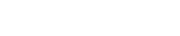 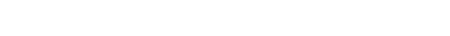 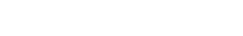 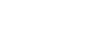 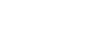 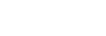 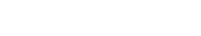 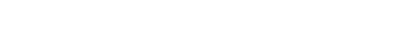 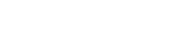 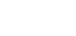 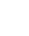 Jet    Ski    Bill    of    Sale    Form    Date:    __________________________    This    form    represents    a    legal    document    {Hereinafter    referred    to    as    the    “Bill    of    Sale”}    for    the    transfer    of    a    Jet    Ski    between:    -­‐    -­‐    -­‐    -­‐    -­‐    -­‐    -­‐    -­‐    -­‐    -­‐    -­‐    -­‐    -­‐    -­‐    -­‐    -­‐    -­‐    -­‐    -­‐    -­‐    -­‐    -­‐    -­‐    -­‐    -­‐    -­‐    -­‐    -­‐    -­‐    -­‐    -­‐    -­‐    -­‐    -­‐    -­‐    -­‐    -­‐    -­‐    -­‐    -­‐    -­‐    -­‐    -­‐    -­‐    -­‐    -­‐    -­‐    -­‐    -­‐    -­‐    -­‐    -­‐    -­‐    -­‐    -­‐    -­‐    -­‐    -­‐    -­‐    -­‐    -­‐    -­‐    -­‐    -­‐    -­‐        Buyer’s    Name(s):____________________________________________________________________________        Buyer’s    Mailing    Address:_________________________________________    State:    ___________________        -­‐    -­‐    -­‐    -­‐    -­‐    -­‐    -­‐    -­‐    -­‐    -­‐    -­‐    -­‐    -­‐    -­‐    -­‐    -­‐    -­‐    -­‐    -­‐    -­‐    -­‐    -­‐    -­‐    -­‐    -­‐    -­‐    -­‐    -­‐    -­‐    -­‐    -­‐    -­‐    -­‐    -­‐    -­‐    -­‐    -­‐    -­‐    -­‐    -­‐    -­‐    -­‐    -­‐    -­‐    -­‐    -­‐    -­‐    -­‐    -­‐    -­‐    -­‐    -­‐    -­‐    -­‐    -­‐    -­‐    -­‐    -­‐    -­‐    -­‐    -­‐    -­‐    -­‐    -­‐    -­‐        Seller’s    Name(s):____________________________________________________________________________    Seller’s    Mailing    Address:_________________________________________    State:    ___________________        -­‐    -­‐    -­‐    -­‐    -­‐    -­‐    -­‐    -­‐    -­‐    -­‐    -­‐    -­‐    -­‐    -­‐    -­‐    -­‐    -­‐    -­‐    -­‐    -­‐    -­‐    -­‐    -­‐    -­‐    -­‐    -­‐    -­‐    -­‐    -­‐    -­‐    -­‐    -­‐    -­‐    -­‐    -­‐    -­‐    -­‐    -­‐    -­‐    -­‐    -­‐    -­‐    -­‐    -­‐    -­‐    -­‐    -­‐    -­‐    -­‐    -­‐    -­‐    -­‐    -­‐    -­‐    -­‐    -­‐    -­‐    -­‐    -­‐    -­‐    -­‐    -­‐    -­‐    -­‐    -­‐        Hereinafter    referred    to    as    {“the    Parties”}    I.    Jet    Ski    Description.    The    Jet    Ski    that    is    to    be    transferred    in    this    Bill    of    Sale    is    described    as:    •   #    of    Strokes/Cylinders    _________________/__________________    •   Displacement        __________________________________    cc    •   Make    __________________________________    •   Model    __________________________________    •   Year    __________________________________    •   Hull    Identification    Number    (HIN)    __________________________________    •   Other    _____________________________________________________________________    II.    Purchase    Price.        The    total    amount    for    the    purchase    of    the    Jet    Ski    in    this    Bill    of    Sale    is    ________________________________    Dollars    ($_____________.____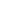 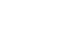 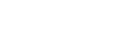 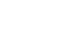 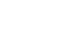 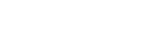 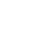 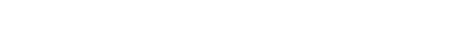 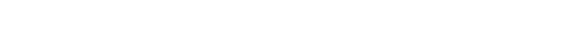 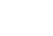 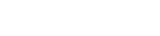 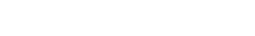 Shall    be    paid    as:    {Check    One}    ☐    -­‐    Single    Payment    made    in    ☐    Cash    |    ☐    Check    |    ☐    Credit    Card    |    ☐    Other    ____________    ☐    -­‐    _______________________    Dollars    ($_____________._____)    as    a    down    payment    and    the    balance    due    on    the    ___________    day    of    _________________________,    20______.    ☐    -­‐    _______________________    Dollars    ($_____________._____)    as    a    down    payment    and    the    balance    due    as    stated    in    the    promissory    note    attached    to    this    Bill    of    Sale.    III.    Liens    and    Encumbrances.        {Check    One}    ☐ The    Jet    Ski    is    free    of    all    liens    and    encumbrances    ☐    The    Jet    Ski    has    the    following    liens    or    encumbrances:        ________________________________________________________________________________.    Furthermore,    the    Seller    agrees    to    remove    any    and    all    liens    and    encumbrances    within    ___________    days    from    the    date    of    this    Bill    of    Sale.    IV.    Jet    Ski    Condition.        There    are    no    known    defects    except:    _________________________________________________________________________________________________    {Check    One}    ☐    -­‐    The    date    of    the    last    Jet    Ski    inspection    was    on    the    _________    day    of    ___________________________,    20______    and    is    ☐    attached    ☐    not    attached    to    the    Bill    of    Sale.        ☐    -­‐    The    Seller    is    not    aware    of    the    last    inspection    of    the    Jet    Ski.    V.    Odometer.    As    of    the    date    of    this    Bill    of    Sale,    the    odometer    reads:        ___________________________________________    ☐    Hours    |    ☐    Kilometers | ☐    Knots    |    ☐    MilesVI.    Additional    Details.    The    Parties    agree    to    any    other    terms    or    conditions    not    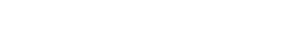 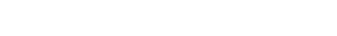 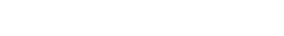 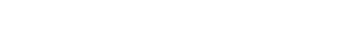 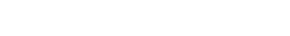 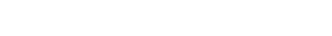 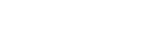 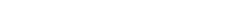 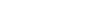 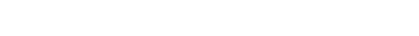 stated    in    this    Bill    of    Sale    are    as    follows;    ___________________________________________________    _________________________________________________________________________________________________    VII    Signatures.    -­‐    -­‐    -­‐    -­‐    -­‐    -­‐    -­‐    -­‐    -­‐    -­‐    -­‐    -­‐    -­‐    -­‐    -­‐    -­‐    -­‐    -­‐    -­‐    -­‐    -­‐    -­‐    -­‐    -­‐    -­‐    -­‐    -­‐    -­‐    -­‐    -­‐    -­‐    -­‐    -­‐    -­‐    -­‐    -­‐    -­‐    -­‐    -­‐    -­‐    -­‐    -­‐    -­‐    -­‐    -­‐    -­‐    -­‐    -­‐    -­‐    -­‐    -­‐    -­‐    -­‐    -­‐    -­‐    -­‐    -­‐    -­‐    -­‐    -­‐    -­‐    -­‐    -­‐    -­‐    -­‐        Buyer    #1:    _________________________________________________________    Date:    ___________________        (If    any)    Buyer    #2:    ________________________________________________    Date:    ___________________    -­‐    -­‐    -­‐    -­‐    -­‐    -­‐    -­‐    -­‐    -­‐    -­‐    -­‐    -­‐    -­‐    -­‐    -­‐    -­‐    -­‐    -­‐    -­‐    -­‐    -­‐    -­‐    -­‐    -­‐    -­‐    -­‐    -­‐    -­‐    -­‐    -­‐    -­‐    -­‐    -­‐    -­‐    -­‐    -­‐    -­‐    -­‐    -­‐    -­‐    -­‐    -­‐    -­‐    -­‐    -­‐    -­‐    -­‐    -­‐    -­‐    -­‐    -­‐    -­‐    -­‐    -­‐    -­‐    -­‐    -­‐    -­‐    -­‐    -­‐    -­‐    -­‐    -­‐    -­‐    -­‐        Seller    #1:    __________________________________________________________    Date:    __________________    (If    any)    Seller    #2:    _________________________________________________    Date:    __________________    -­‐    -­‐    -­‐    -­‐    -­‐    -­‐    -­‐    -­‐    -­‐    -­‐    -­‐    -­‐    -­‐    -­‐    -­‐    -­‐    -­‐    -­‐    -­‐    -­‐    -­‐    -­‐    -­‐    -­‐    -­‐    -­‐    -­‐    -­‐    -­‐    -­‐    -­‐    -­‐    -­‐    -­‐    -­‐    -­‐    -­‐    -­‐    -­‐    -­‐    -­‐    -­‐    -­‐    -­‐    -­‐    -­‐    -­‐    -­‐    -­‐    -­‐    -­‐    -­‐    -­‐    -­‐    -­‐    -­‐    -­‐    -­‐    -­‐    -­‐    -­‐    -­‐    -­‐    -­‐    -­‐        Witness(es)    Witness    #1:    ________________________________________________________    Date:    _________________    Witness    #2:    ________________________________________________________    Date:    _________________    -­‐    -­‐    -­‐    -­‐    -­‐    -­‐    -­‐    -­‐    -­‐    -­‐    -­‐    -­‐    -­‐    -­‐    -­‐    -­‐    -­‐    -­‐    -­‐    -­‐    -­‐    -­‐    -­‐    -­‐    -­‐    -­‐    -­‐    -­‐    -­‐    -­‐    -­‐    -­‐    -­‐    -­‐    -­‐    -­‐    -­‐    -­‐    -­‐    -­‐    -­‐    -­‐    -­‐    -­‐    -­‐    -­‐    -­‐    -­‐    -­‐    -­‐    -­‐    -­‐    -­‐    -­‐    -­‐    -­‐    -­‐    -­‐    -­‐    -­‐    -­‐    -­‐    -­‐    -­‐    Notary    Public    On    this    _________________    day    of    ___________________________,    20______    before    me,    
__________________________________________    a    notary    public,    personally    appeared    
__________________________________________,    who    proved    to    me    on    the    basis    of    satisfactory    evidence    to    be    the    person(s)    whose    name(s)    is/are    subscribed    to    the    within    
instrument    and    acknowledged    to    me    that    he/she/they    executed    the    same    in    his/her/their    authorized    capacity(ies),    and    that    by    his/her/their    signatures    on    the    
instrument    the    person(s),    or    the    entity    upon    behalf    of    which    the    person(s)    acted,    
executed    the    instrument.    I    certify    under    Penalty    of    Perjury    under    the    laws    of    the    State    of    __________________    that    the    foregoing    is    true    and    correct.    Witness    my    hand    and    Official    Seal    _______________________________________________________________________    
(Seal)    